Posted: June 28, 2021      NOTICE OF OPEN MEETING   Pursuant to the provisions of G.L. c. 30A and 940 CMR 29.00 et seq, notice is hereby given of a meeting of the Restrictive Housing Oversight Committee to take place virtually on Thursday, July 1, 2021 from 11:00AM-1:00PM. AGENDACall To OrderMay 2021 Meeting Minutes Review/Vote(10 Minutes Allotted for Items 3-5)Essex/Franklin/Suffolk Site Visit DebriefDMH Involvement in RHUs per DMH, G.L. c. 128 sec 39(b)(vi) and Sec. 39(b)(vii) Discussion on Outstanding County Data Reporting per CJRFalcon Report DiscussionPublic Comment (9 minutes – 3 minutes per public member)AdjournIf any member of the public wishing to attend this meeting seeks special accommodations in accordance with the Americans with Disabilities Act, please contact Michaela Martini at 617-727-7775 or michaela.martini1@mass.gov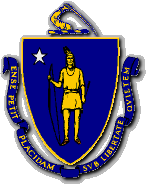 CHARLES D. BAKERGovernorKARYN E. POLITOLt. GovernorThe Commonwealth of MassachusettsExecutive Office of Public Safety and SecurityOne Ashburton Place, Room 2133Boston, Massachusetts 02108Tel: (617) 727-7775TTY Tel: (617) 727-6618Fax: (617) 727-4764www.mass.gov/eopsTHOMAS A. TURCO, IIISecretary